Reconhecendo o Domínio de Deus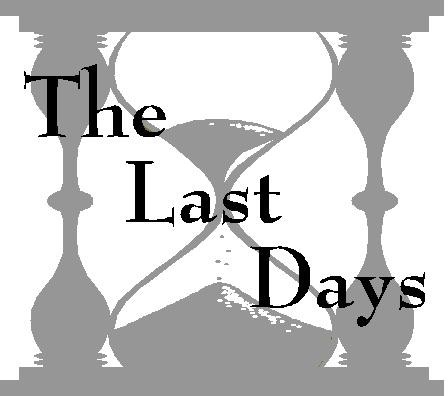 Lição 27Quem é o dono do mudo?Salmos 24:1 	O que Deus reivindica como Dele?Salmos 50:10 	E quanto aos recursos do mundo?Ageu 2:8 	O reino dos céus é como um homem viajando para um país distante, que fez o quê?Mateus 25:14 	Somos “mordomos dos mistérios de Deus”. 1 Coríntios 4:1.O que acontece aos tesouros ajuntados na terra?Mateus 6:19 	O que devemos fazer com os tesouros confiados a nós?Mateus 6:20 	O que os nossos investimentos mostram?Mateus 6:21 	Se o nosso coração está com o Senhor, qual pergunta faremos?Salmos 116:12 	O que levaremos quando entrarmos nos átrios Dele?Salmos 96:8 	Quantas ofertas devemos dar?Deuteronômio 16:17 	O que acontece quando nós doamos?Lucas 6:38 	Onde alguns têm roubado Deus?Malaquias 3:8 	Observe que os dízimos e as ofertas são duas coisas diferentes.O que acontece se eu roubar a Deus?Malaquias 3:9 	A quem o dízimo pertence?Levítico 27:30 	O que devemos fazer com o que pertence a Deus?Mateus 22:21 	Nós devemos devolver o dízimo assim como realizar as questões importantes da lei?Mateus 23:23 	Como devemos nos sentir sobre qualquer coisa que damos a Deus?1 Crônicas 29:14 (última metade) 	O que Abraão deu a Melquisedeque?Gênesis 14:20 	Jesus é “feito sumo sacerdote para sempre, segundo a ordem de Melquisedeque”. Hebreus 6:20. Observe que a devolução do dízimo era praticada pelo povo de Deus mesmo antes do sacerdócio vir à existência.Quanto é um dízimo?Hebreus 7:1-2 	Quanto deve ser santo ao Senhor?Levítico 27:32 	Qual foi o voto de Jacó para Deus?Gênesis 28:22 	Devolvemos o dízimo de Deus após pagarmos tudo, ou primeiro devolvemos Seu dízimo?Provérbios 3:9 	Para quem os dízimos de Israel eram dados?Números 18:24 	Qual serviço eles realizavam que os qualificou para receber dízimos?Números 18:21 	Não obstante, a quem o Senhor ordenou que devesse viver do evangelho?1 Coríntios 9:13-14 	Para onde devem ser levados os dízimos?Malaquias 3:10 	Para que haja alimento aonde?Malaquias 3:10 	“...a casa de Deus, que é a igreja do Deus vivo”. 1 Timóteo 3:15.Se nós fielmente devolvermos Seu dízimo, o que Deus fará?Malaquias 3:10____________________________________________________________   Malaquias 3:11 	O que mais Ele promete?Provérbios 3:10 	Qual é uma maneira de ajuntar tesouro no céu?Mateus 19:21 	Como esse tipo de investimento traz retornos?Provérbios 19:17 	O que devemos nos lembrar sobre Deus?Deuteronômio 8:18 	Se não tivermos tantos recursos quanto gostaríamos, o que devemos fazer?Hebreus 13:5 	“Melhor é o pouco com o temor do SENHOR, do que um grande tesouro, e com ele problemas”. Provérbios 15:16“Aquele que ama a prata não se satisfará com a prata; e nem aquele que ama a abundância com o aumento; isto também é vaidade. Quando aumenta os bens, multiplicam-se os que os comem; que proveito têm os seus donos além de contemplá-los com os seus olhos?” Eclesiastes 5:10-11.“Mas a piedade com contentamento é grande ganho. Porque nada trouxemos para este mundo e é certo que nada podemos levar dele.  Tendo, porém, comida e vestuário, estejamos com isso contentes.  Mas os que querem ser ricos caem em tentação, e em laço, e em muitas concupiscências tolas e nocivas, que submergem os homens na destruição e perdição.  Porque o amor ao dinheiro é a raiz de todo o mal; e nessa cobiça alguns se desviaram da fé e se traspassaram a si mesmos com muitas dores. Mas tu, ó homem de Deus, foge destas coisas e segue a justiça, a piedade, a fé, o amor, a paciência, a mansidão”.  1 Timóteo 6:6-11.Em que devemos nos concentrar? E qual é a promessa?Mateus 6:33 	À Luz da Palavra de Deus...□Eu entendo que Deus designou o dízimo para o suporte do ministério do evangelho, e que um□Eu entendo que Deus também solicita ofertas voluntárias de acordo com o que Ele me □Eu escolho fielmente devolver a Deus Seu dízimo e minhas ofertas, devido ao meu amor por Ele.Comentários adicionais: 	Nome: 	Próxima lição: O Povo Especial de Deus